№54(10119)			 		18 октября  2022 г.Официальное издание органов местного самоуправленияШапкинского сельсовета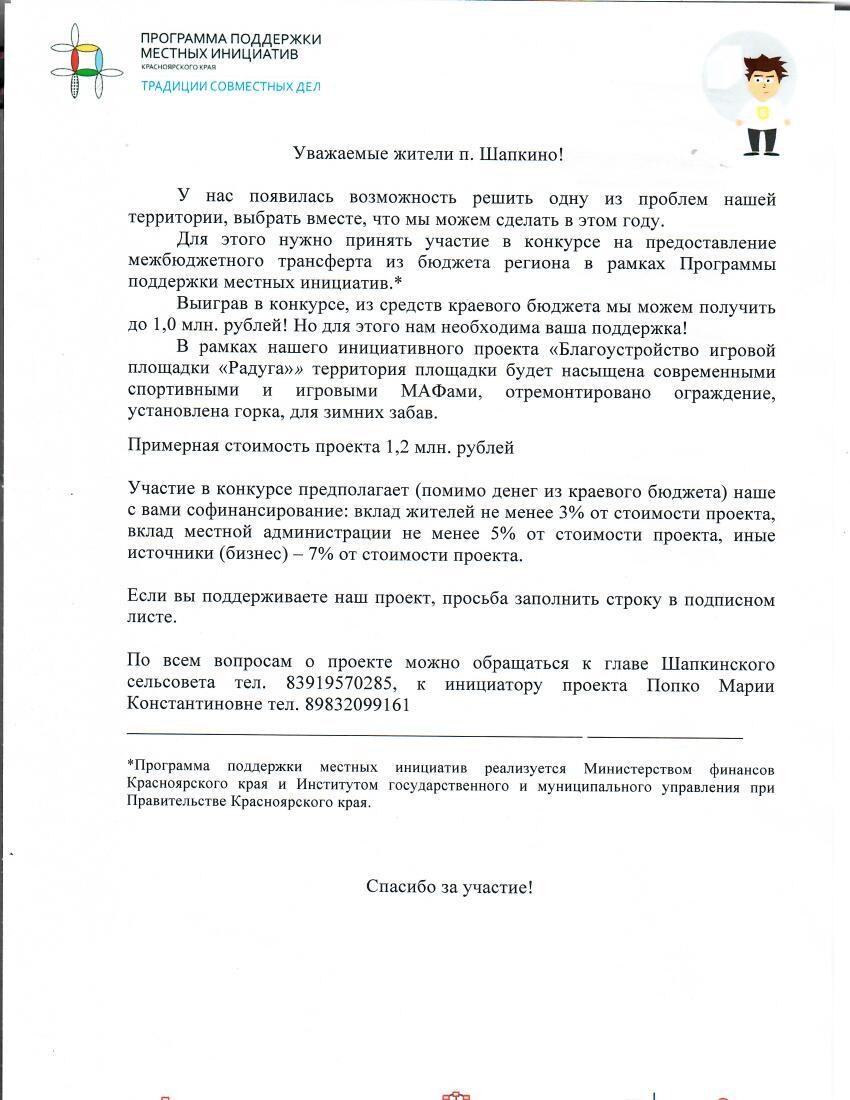 Отпечатано в администрации Шапкинского сельсовета на персональном компьютере по адресу: Россия, Красноярский край, Енисейский район, п. Шапкино, ул. Центральная, 26, тел. 70-285 Распространяется бесплатно. Тираж